VYJÁDŘENÍ MŠ K ÚROVNÍ ŠKOLNÍ PŘIPRAVENOSTIJméno a příjmení dítěte: ………………………………………………………Datum narození: ………………………………………………………………Adresa MŠ: ……………………………………………………………………Jsou uvedené schopnosti a dovednosti u daného dítěte dle Vašeho pedagogického pozorování a úvahy odpovídající pro nástup do školy.PRACOVNÍ NÁVYKYKoncentrace, udržení pozornostiAno		Ne	Motivován/a k řízené činnostiAno		Ne	Dokončuje převážně samostatně zadanou práciAno		Ne	Zvládá dostatečně samoobslužné činnosti                                                                                               Ano              Ne      SOCIÁLNÍ A EMOČNÍ OBLASTSpolupracuje s vrstevníkyAno		Ne	Při selhání reaguje adekvátně věkuAno		Ne	Umí se přizpůsobit vedení autorityAno		Ne	GRAFOMOTORIKAZvládá napodobit základní tvaryAno		Ne	Má správné držení tužkyAno		Ne	KOMUNIKAČNÍ DOVEDNOSTISlovní zásoba, vyjadřování odpovídá věkuAno		Ne	Správná výslovnostAno		Ne	SLUCHOVÉ VNÍMÁNÍRozdělí slovo na slabikyAno		Ne	Rozliší první písmeno ve slověAno		Ne	DLE VAŠEHO NÁZORU OŠD VHODNÝ	              		Ano		Ne	PŘÍPRAVNÁ TŘÍDA 						Ano		Ne	V případě potřeby doplňte další informace.Děkujeme za spolupráci.V Praze dne: ……………………………..			      Jméno p. učitelky                           Pedagogicko psychologická poradna pro Prahu 10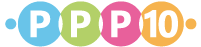 Jabloňová 3141/30a, Praha 10, 106 00Tel.:778 520 567, e-mail: ppp10@ppp10.eu